Câmara Municipal de Congonhinhas    Rua: Oscar Pereira de Camargo, 396 – Centro – Fone: (43) 3554.1361- Cep: .86.320-000 – Congonhinhas – Pr.21ª REUNIÃO ORDINÁRIA A SER REALIZADA EM 29/06/2021.                                   PAUTA DO DIA:PROJETO DE LEI EM APRESENTAÇÃO:Projeto de Lei nº 023/2021, que altera o dispositivo no § 1º do artigo 2º da Lei Municipal nº 1.073/2020 e dá outras providências.PROJETO DE LEI EM APRECIAÇÃO:Projeto de Lei nº 02/2021, que dispõe sobre a criação do emprego público temporário de Fiscal Sanitário para o Quadro de Pessoal do Município, para atuação no âmbito do enfrentamento  e combate à pandemia do novo Coronavírus (COVID – 19), enquanto perdurar o estado de calamidade pública, nos termos do artigo 8º,§ 1º, da Lei Federal nº 173/2020, bem como autoriza o Município a realizar Processo Seletivo Simplificado – PSS para preenchimento dos referidos cargos e dá outras providências.REQUERIMENTO: O Vereador Lucimar A. de Lima, fazendo uso de suas atribuições legais e Regimentais, vem através deste, requerer de Vossa Excelência, informações sobre a arrecadação de Imposto Predial Territorial Urbano (IPTU), no Município de Congonhinhas-Pr. Recentemente o Município por meio de Projeto de Lei nº 004/2021, institui o Programa para Recuperação de Créditos Fiscais – REFIS, que tinha como objetivo o parcelamento de débitos tributários inscritos em dívidas ativas junto ao Município de Congonhinhas, portanto venho solicitar as seguintes informações: a) Qual o valor total de débitos dos contribuintes que estavam aptos a aderir ao último REFIS? Citar separadamente o valor de cada tributo/contribuição;b) Se não teve aderência de 100% dos débitos tributários no último REFIS, atualmente qual o saldo devedor total dos contribuintes que estavam inscritos em dívida ativa junto ao Município de Congonhinhas e não aderiram ao REFIS? Obs.: Citar detalhadamente o valor referente a cada tributo/contribuição:c) Os contribuintes que aderiram ao último REFIS estão com os parcelamentos em dia? Se não estão, qual o valor total que está em atraso? Citar separadamente cada tributo.INDICAÇÕES/OFÍCIOS:PEDIDOS DO VEREADOR VALDINEI LUCA DA SILVA:1- Indica ao setor competente, que seja vista a possibilidade de se fazer um explanado na propriedade do Sr. Genilson, no Sítio São João, lote 100;2- Indica ao setor competente, que veja a possibilidade de equipar o poço artesiano do Assentamento Carlos La Marca, com Bomba, encanamento e caixa;3- Indica ao setor competente, que envie a máquina Pá carregadeira e Moto Niveladora, até o Sítio do Sr. Luiz da Bia, lote 02, no Assentamento Carlos La Marca, e fazer a estrada de acesso até a casa de sua filha; 4- Indica ao setor responsável, que seja feito a manutenção em todas as ruas da cidade, onde houver necessidade;5- Reitera indicação, para que seja feito a troca de toda iluminação pública da Vila Rodeio, por lâmpadas de Led;6- Reitera indicação, para que seja feito manutenção de alguns trechos nas estradas de dentro do Assentamento Carlos La Marca, são 16 km que foram cascalhados a pouco mais de um ano. PEDIDOS DO VEREADOR CHELSE MARCOLINO SIMÕES:1- Indica ao setor competente, para que seja feito a manutenção na estrada do Bairro São Benedito;2- Indica ao setor competente, para que seja feito a capacitação para os pequenos agricultores, cafeicultores, pecuaristas e produtores de leite etc...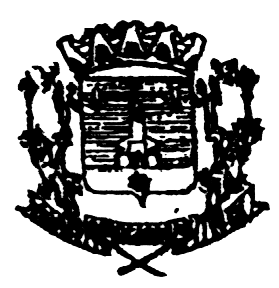 